     جمهورية العراق                                                                     وزارة التعليم العالي والبحث العلمي                                              الجامعة المستنصرية                                                   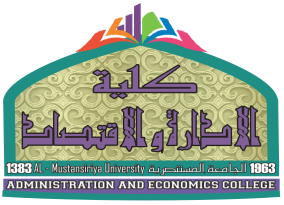   كلية الادارة والاقتصاد      قسم المحاسبة                               المحاسبة المتخصصة                   المرحلة الرابعة                                                احمد سعد      2017-2016                              مفردات المادة :الباب الأول  : المحاسبة في المنشأت الزراعية- الأطار النظري لمحاسبة المنشأت الزراعية : مفهوم الزراعة , الانشطة الرئيسية في النشأت الزراعية , محاسبة التكاليف الزراعية , خصائص النشاط الزراعي وانعكاساته المحاسبية ومعالجاتها .- المعالجة المحاسبية في النشاط الزراعي :* النشاط النباتي :1.المحاصيل الموسمية 2.بساتين الفاكهة * النشاط الحيواني : 1 .ماشية التربية 2 .ماشية التسمين 3 . ماشية العمل الباب الثاني  : المحاسبة في المنشأت النفطية - الأطار النظري لمحاسبة المنشأت النفطية : محاسبة النفط , اهم اختلافات محاسبة النفط عن انواع المحاسبة الاخرى , المراحل الاساسية لصناعة النفط * مرحلة البحث والاستكشاف والمعالجة المحاسبية لها .* احتساب الاطفاء للعقود غير المعدة .* مرحلة الحفر والتطوير والمعالجة المحاسبية لها .* مرحلة الانتاج والتشغيل .* نفاد الابار المنتجة ومعالجتها المحاسبية .                الباب الثاني    المحاسبة في المنشأت النفطية                                                              3. مرحلة الانتاج والتشغيل :وتضم مجموعة من الفعاليات الاقتصادية والفنية التي تعمل على تهيئة النفط الخام لأغراض الاستخراج ونقله الى مراكز التصدير وتتركز المعالجة المحاسبية لمرحلة الانتاج والتشغيل في احتساب الايرادات والتكاليف وتحديد الارباح والخسائر الناتجة من تشغيل العقود وأستخراج النفط منها , ووحدة المحاسبة هي العقد الواحد وذلك لتمكين الادارة من اتخاذ القرارات المناسبة بشأن كل عقد على حدة .ويتحقق الايراد في اغلب الشركات النفطية بمجرد استخراج النفط (انتاجه) ويثبت القيد الآتي :***     مستودعات النفط الخام     ***     ايراد النفط الخام المنتج ولتوضيح المعالجة المحاسبية عند البيع بأقل او اكثر من السعر المعلن نأخذ المثال الآتي :مثال (1) :  انتجت احدى الشركات النفطية 1000000 برميل من النفط خلال احد الاشهر وقد تم تخزينه في المستودعات , فأذا كان السعر المعلن في الاسواق حينها 50 دينار للبرميل الواحد , المطلوب // تسجيل القيود اللازمة بأفتراض الآتي : 1. عند بيع كامل المخزون بسعر 50 دينار للبرميل .2. عند بيعه بسعر 60 دينار للبرميل الواحد . 3. عند بيعه بسعر 40 دينار للبرميل الواحد .الحل : 1000000*50 = 50000000 دينار 50000000     مستودعات النفط الخام     50000000     ايراد النفط الخام المنتج   50000000     ايراد النفط الخام المنتج      50000000       أ . خ 1)    50000000     المصرف         50000000     مستودعات النفط الخام 2)  60000000      المصرف          50000000     مستودعات النفط الخام         10000000      ارباح مبيعات النفط الخام 10000000    ارباح مبيعات النفط الخام     10000000     أ . خ 3) 40000000      المصرف    10000000       خسائر مبيعات النفط الخام         50000000      مستودعات النفط الخام 10000000     أ . خ       10000000     خسائر مبيعات النفط الخام نفاد الابار المنتجة : النفاد هو عبارة عن النقص التدريجي في قيمة الاصل نتيجة عمليات الاستخراج , وعند البدء بأستحراج النفط يتم تقسيم العقود الى نوعين وهما :1.  العقود المطورة كليا" : ويقصد بها العقود التي تحتوي على مجموعة من الابار كلها منتجة (اي يتم استخراج النفط من جميع الابار الموجودة في العقد ولايوجد اي بئر غير منتج ) 2. العقود المطورة جزئيا" : ويقصد بها العقود التي تحتوي على مجموعة من الابار بعضها منتج وبعضها غير منتج .المعالج المحاسبية للنفاد : 1)  اذا كان العقد مطور كليا" :  نستخرج معدل النفاد  حيث :معدل النفاد  =                صافي المبلغ المستثمر                                                × 100 %                 كمية الاحتياطي المقدر لكامل اجزاء العقد في 1/1 أو 31/12 + الكمية المستخرجةصافي المبلغ المستثمر = ( كلفة العقد – مخصص نفاد كلفة العقد )+( نفقات الحفر والتطوير – مخصص نفاد نفقات الحفر والتطوير) قسط النفاد = الكمية المستخرجة * معدل النفاد 2) اذا كان العقد مطور جزئيا" : نستخرج اولا" معدل نفاد كلفة العقد حيث :معدل نفاد كلفة العقد=                  كلفة العقد – مخصص نفاد كلفة العقد                                      ×100%                            كمية الاحتياطي المقدر لكامل اجزاء العقد في 1/1 او 31/12 + الكمية المستخرجةقسط نفاد كلفة العقد = الكمية المستخرجة * معدل النفاد كلفة العقد ثانيا" : نستخرج معدل نفاد نفقات الحفر والتطوير حيث :معدل نفاد نفقات الحفر والتطوير=    نفقات الحفر والتطوير – مخصص نفاد نفقات الحفر والتطوير                        100%                                                            كمية الاحتياطي المقدر للابار المحفورة في 1/1 او 31/12 + الكمية المستخرجةقسط نفاد نفقات الحفر والتطوبر = الكمية المستخرجة * معدل النفاد نفقات الحفر والتطوير ثالثا" نستخرج قسط النفاد الكلي = قسط نفاد كلفة العقد + قسط نفاد نفقات الحفر والتطوير ملاحظة مهمة : كمية الاحتياطي المقدر في مقام المعادلات  اذا اعطيت في بداية السنة فتستخدم مباشرة دون اضافة الكمية المستخرجة لها اما اذا اعطيت في نهاية السنة فنستخدمها في مقام المعادلة مع اضافة الكمية المستخرجة لها وفي حالة اعطاء الكمية في بداية السنة ونهايتها فنستخدم كمية نهاية السنة اي الحالة الثانية .في حالة العقد المطور جزئيا" مع احتمال انفاق مبلغ اضافي لتطوير بقية اجزاء العقد : في هذه الحالة يكون العقد مطور جزئيا" ولكن الشركة تتوقع انفاق مبلغ اضافي لتطوير بقية اجزاء العقد وفي هذه الحالة نستخرج معدل النفاد الكلي حيث :                     ( كلفة العقد – مخصص نفاد كلفة العقد )+( نفقات الحفر والتطوير – مخصص نفاد نفقات الحفر    معدل النفاد الكلي =                        والتطوير) + المبلغ المتوقع انفاقه                                 × 100%                            كمية الاحتياطي المقدر لكامل اجزاء العقد في 1/1 أو 31/12 + الكمية المستخرجة قسط النفاد الكلي = الكمية المستخرجة * معدل النفاد القيود المحاسبية : العقود المطورة كليا" والمطورة جزئيا" مع توقع انفاق مبلغ اضافي العقود المطورة جزئيا" قيد النفاد :***     نفاد الابار المنتجة    *** مخصص نفاد الابار المنتجة قيد النفاد :***     نفاد الابار المنتجة   ***      مخصص نفاد كلفة العقد   ***      مخصص نفاد نفقات الحفر والتطوير     قيد الغلق :***     أ . خ   ***     نفاد الابار المنتجة قيد الغلق :***     أ . خ   ***     نفاد الابار المنتجة